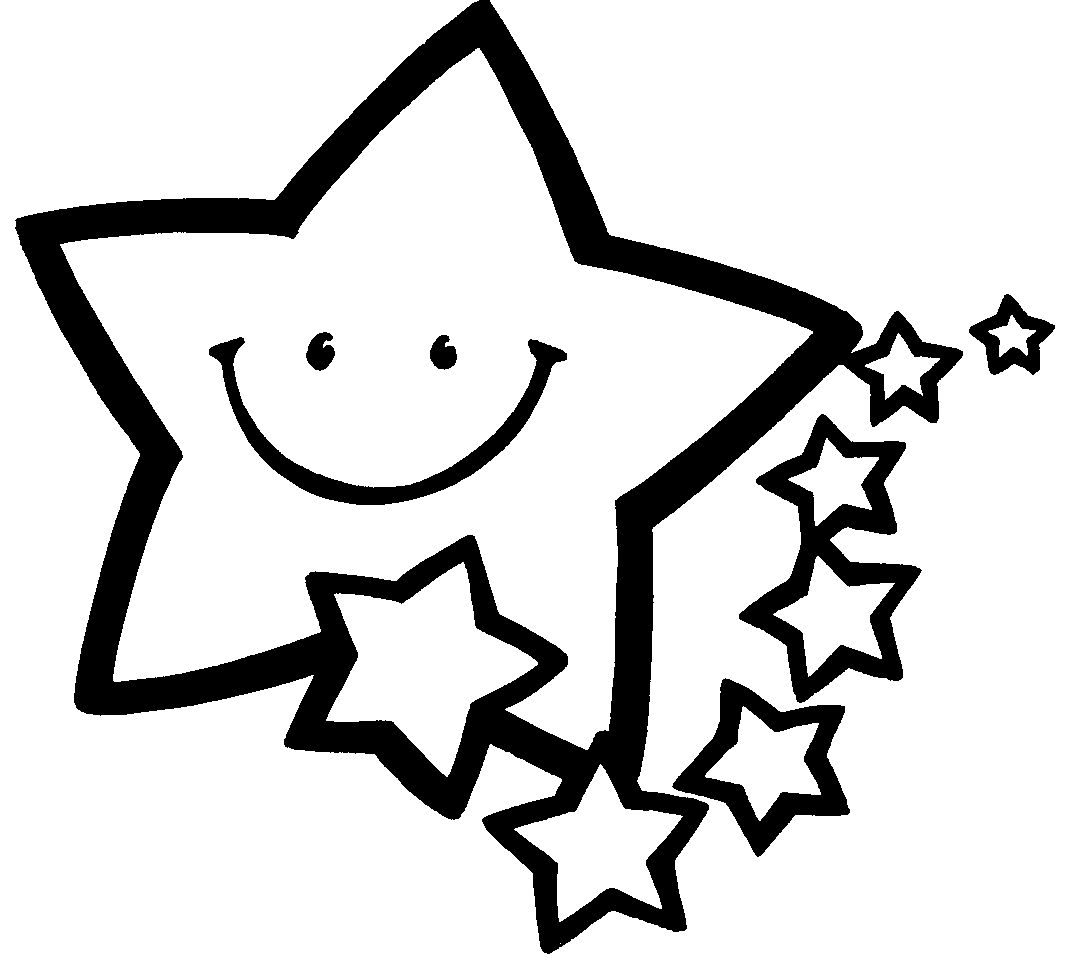 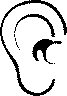 [ w ]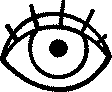 [ w ][ oi ]noir_______________________________________________________________[ oy ]aboyer_______________________________________________________________[ ou ]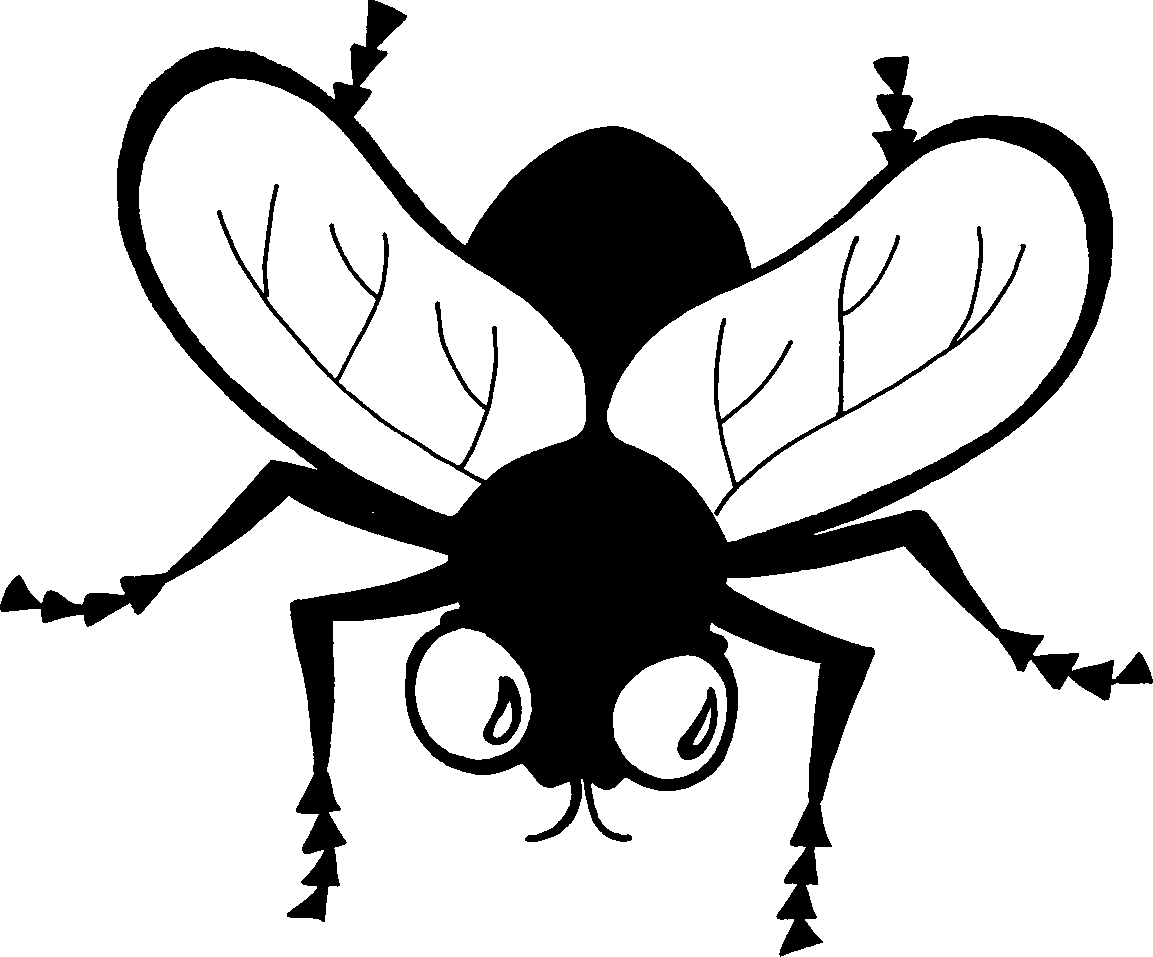 [ ou ][ ou ]rouge________________________________________________________________________________________________________________________________________________________________________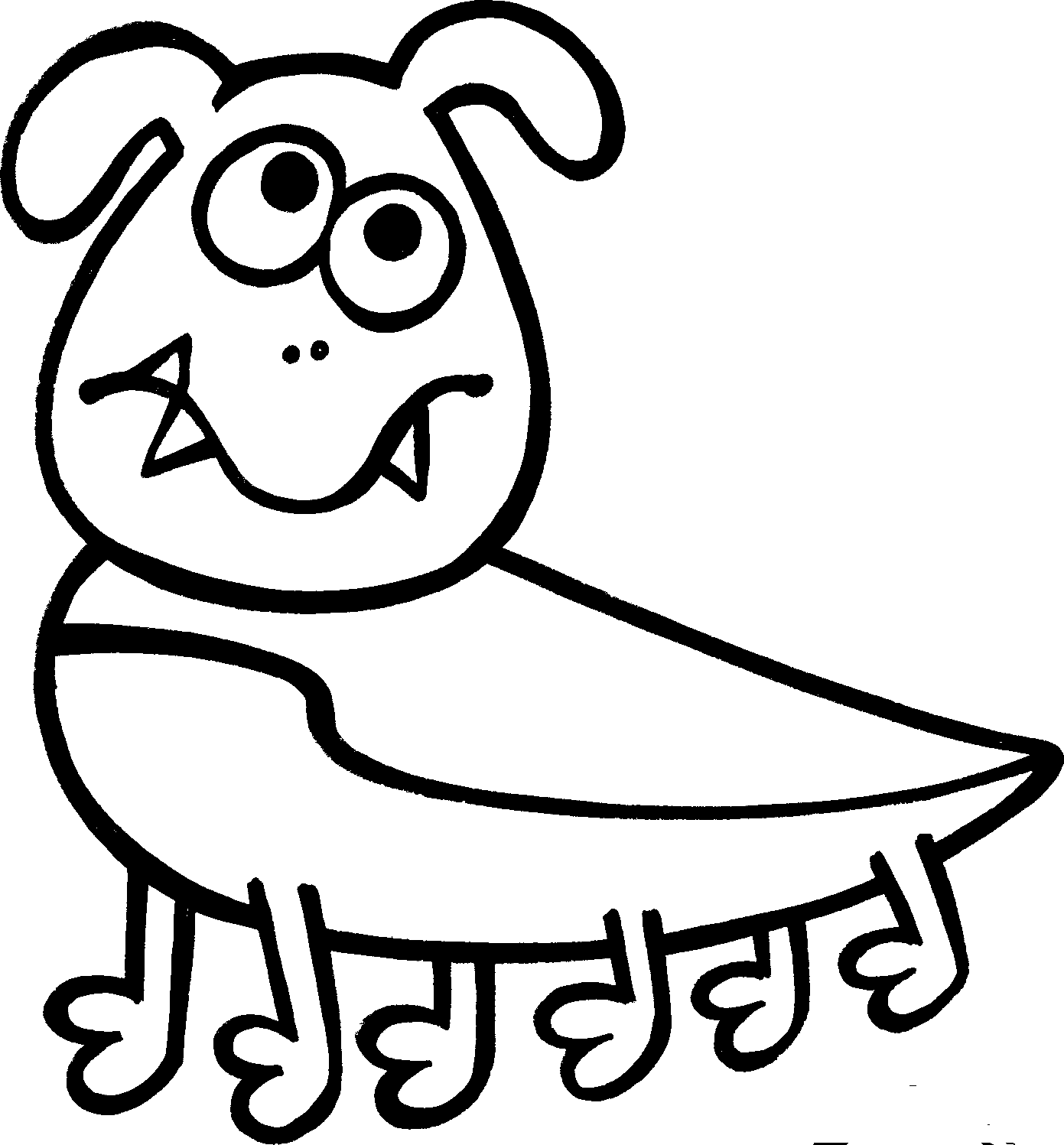 [ on ][ on ][ on ]monstre____________________________________________________________________________________[ om ]tomber____________________________________________________________________________________[ oin ]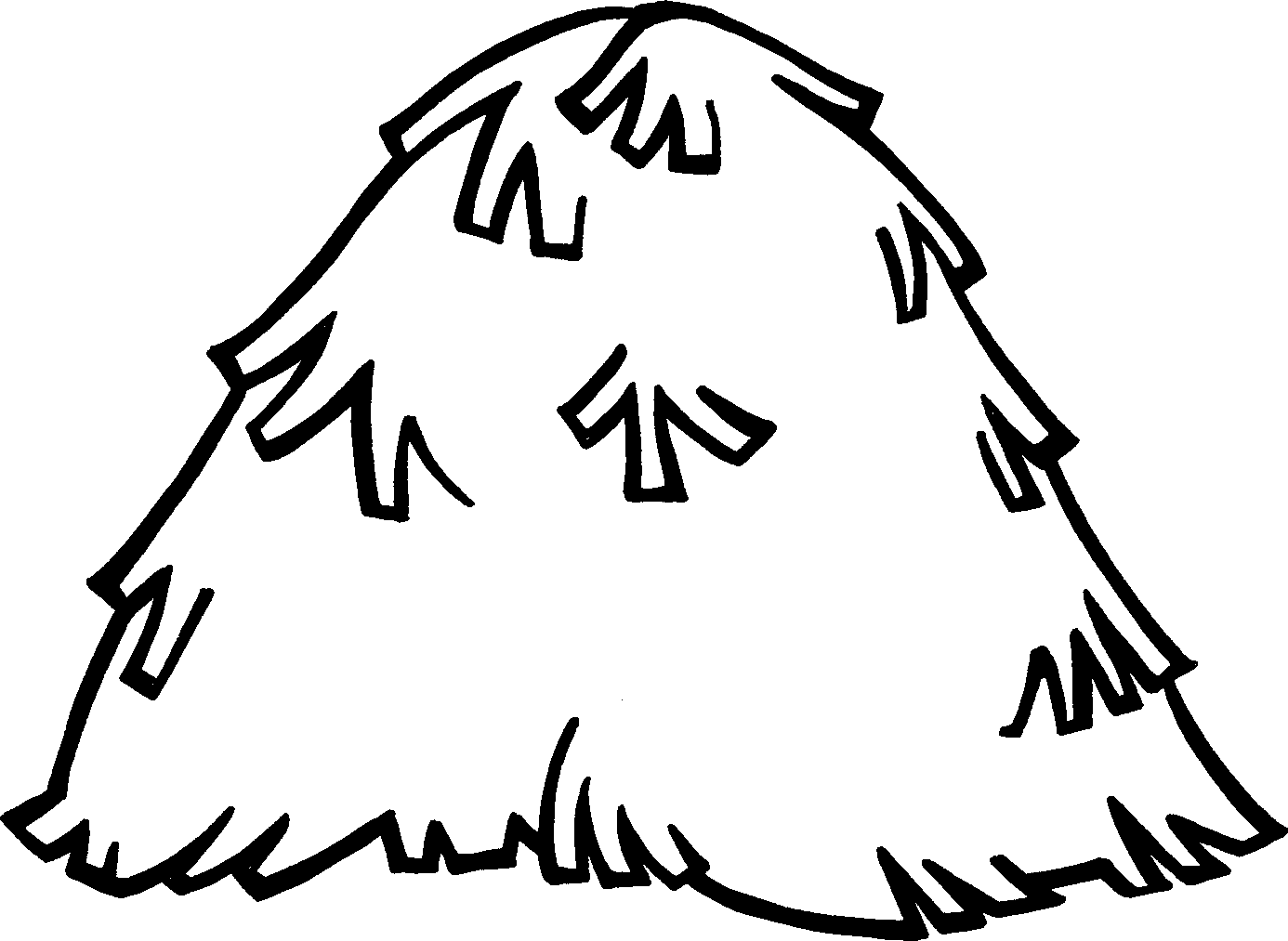 [ oin ][ oin ]coin________________________________________________________________________________________________________________________________________________________________________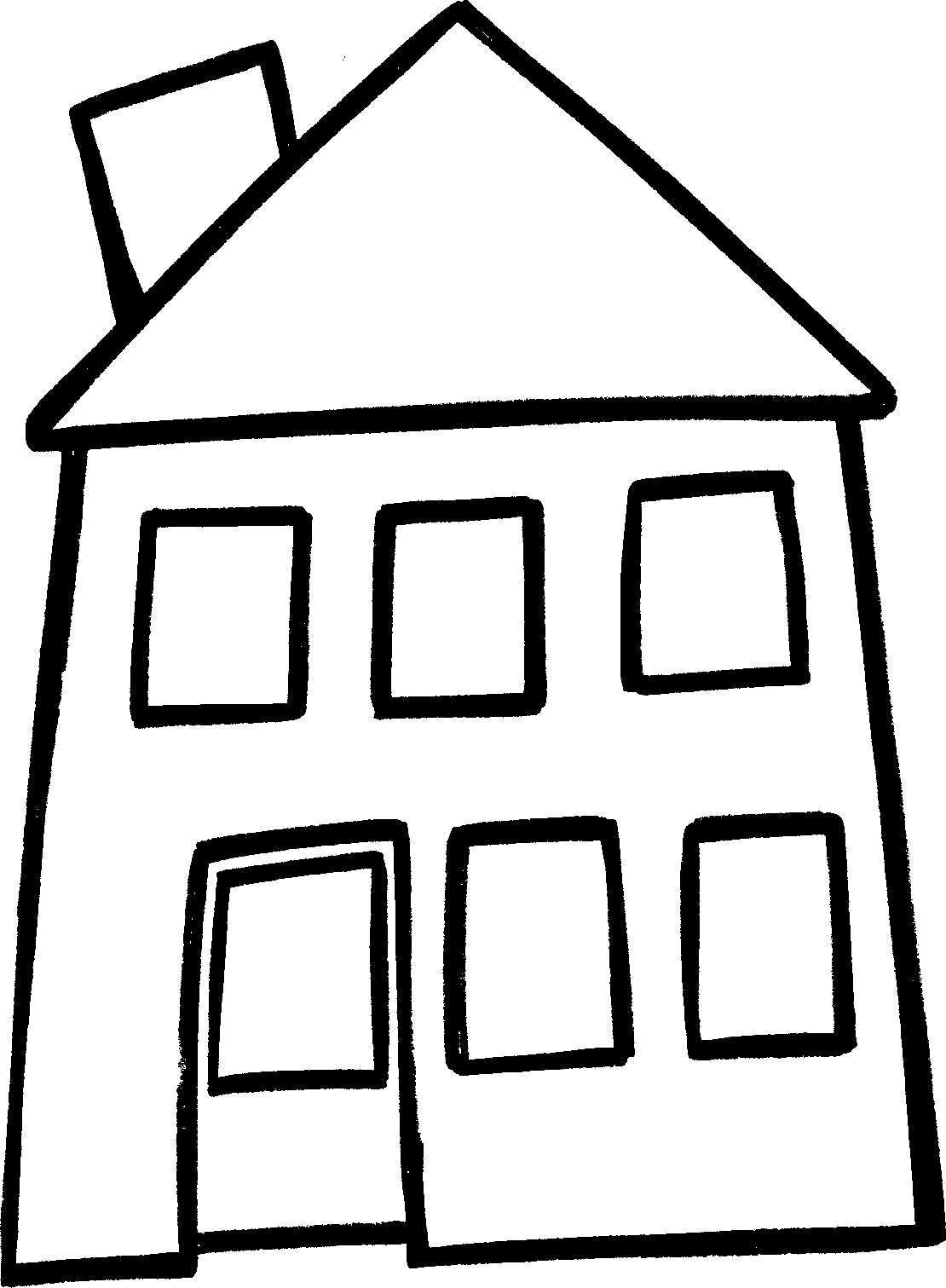 [ è ][ è ][ ai ]maison_______________________________________________________________[ ay ]crayon_______________________________________________________________[ o ]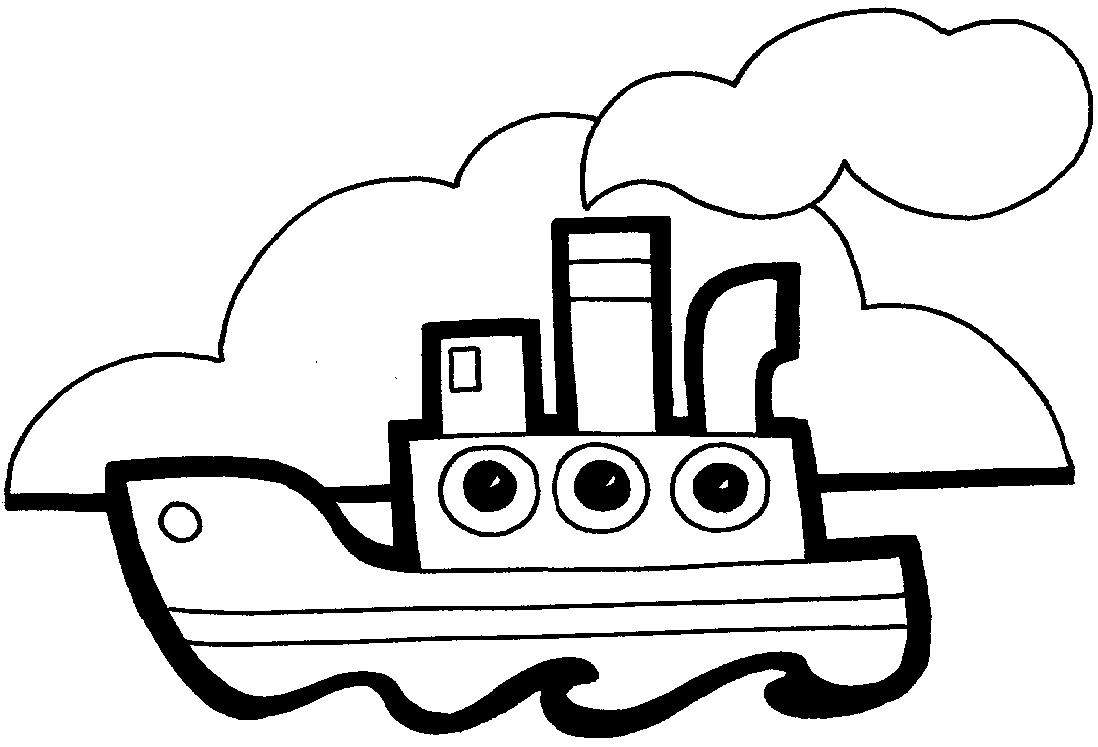 [ o ][ au ]jaune____________________________________________________________________________________[ eau ]bateau____________________________________________________________________________________[ an ]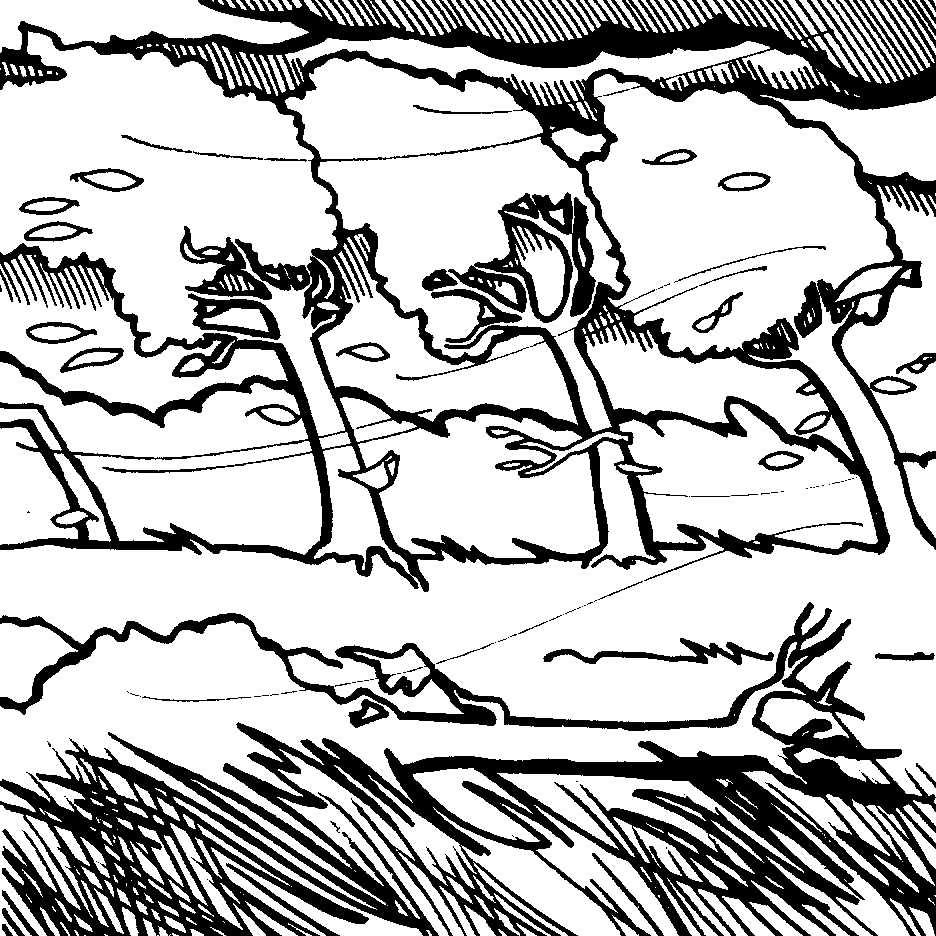 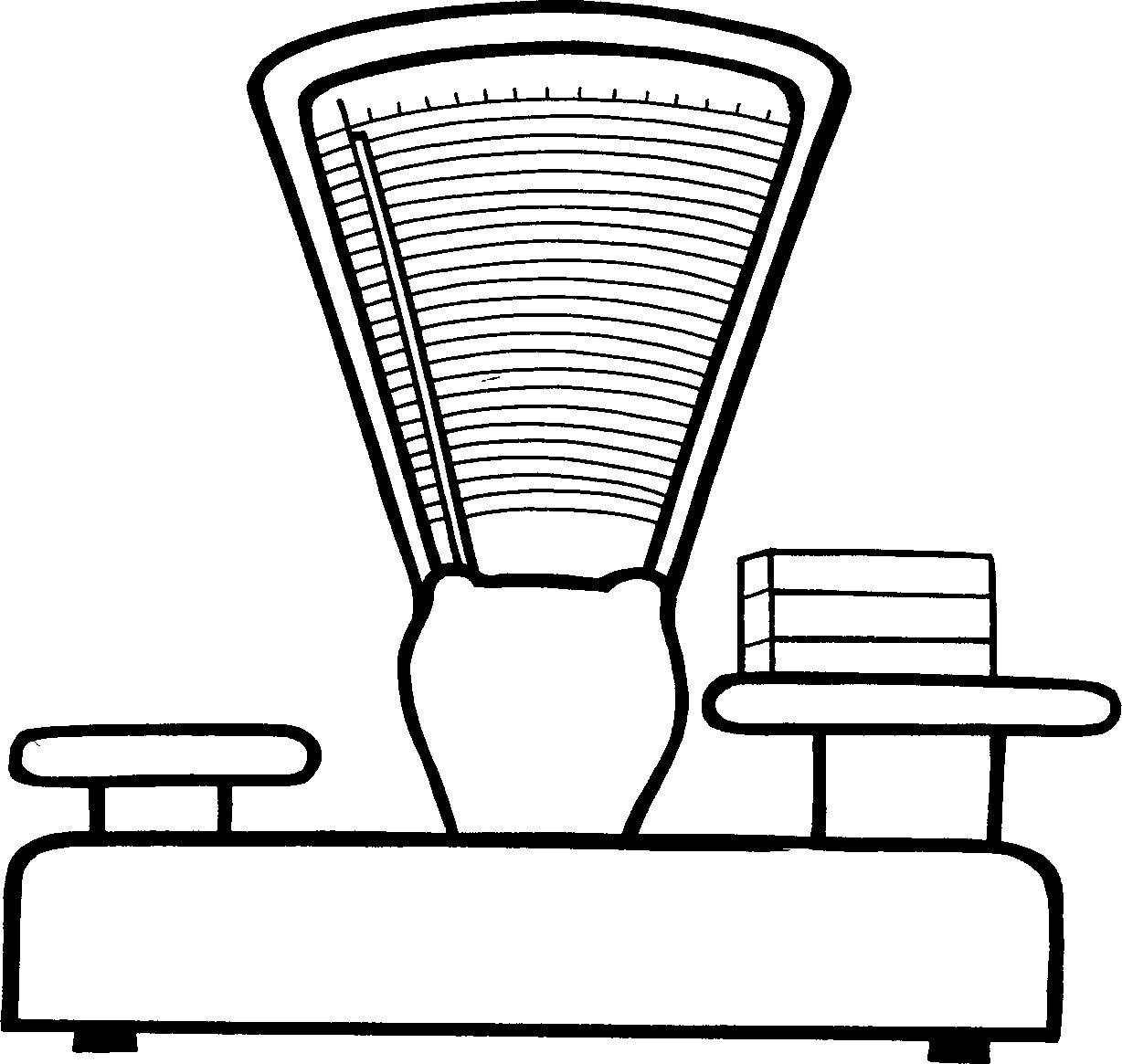 [ an ][ an ]balance_______________________________________________________________[ en ]_______________________________________________________________[ am ]chambre_______________________________________________________________[ em ]_______________________________________________________________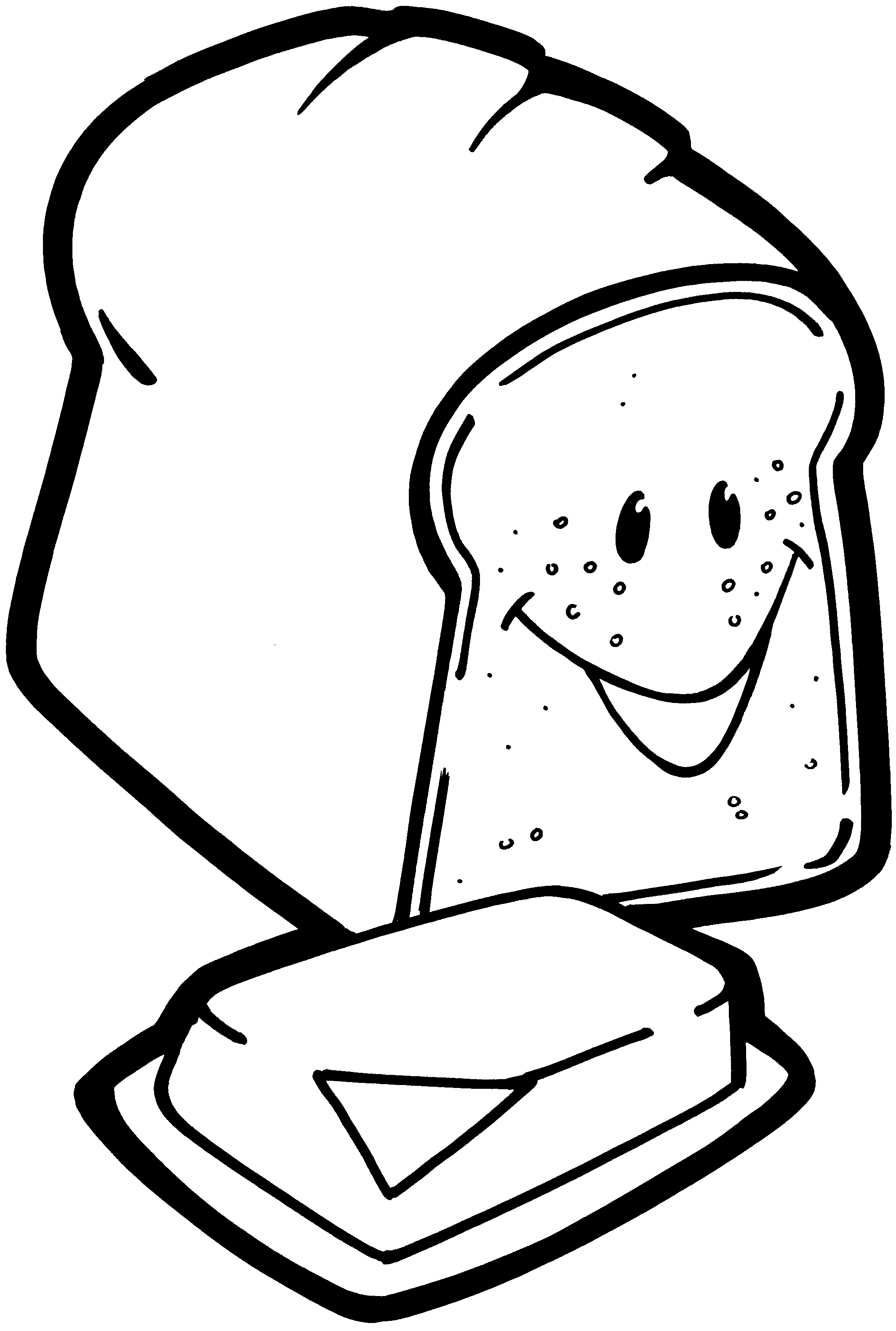 [ in ]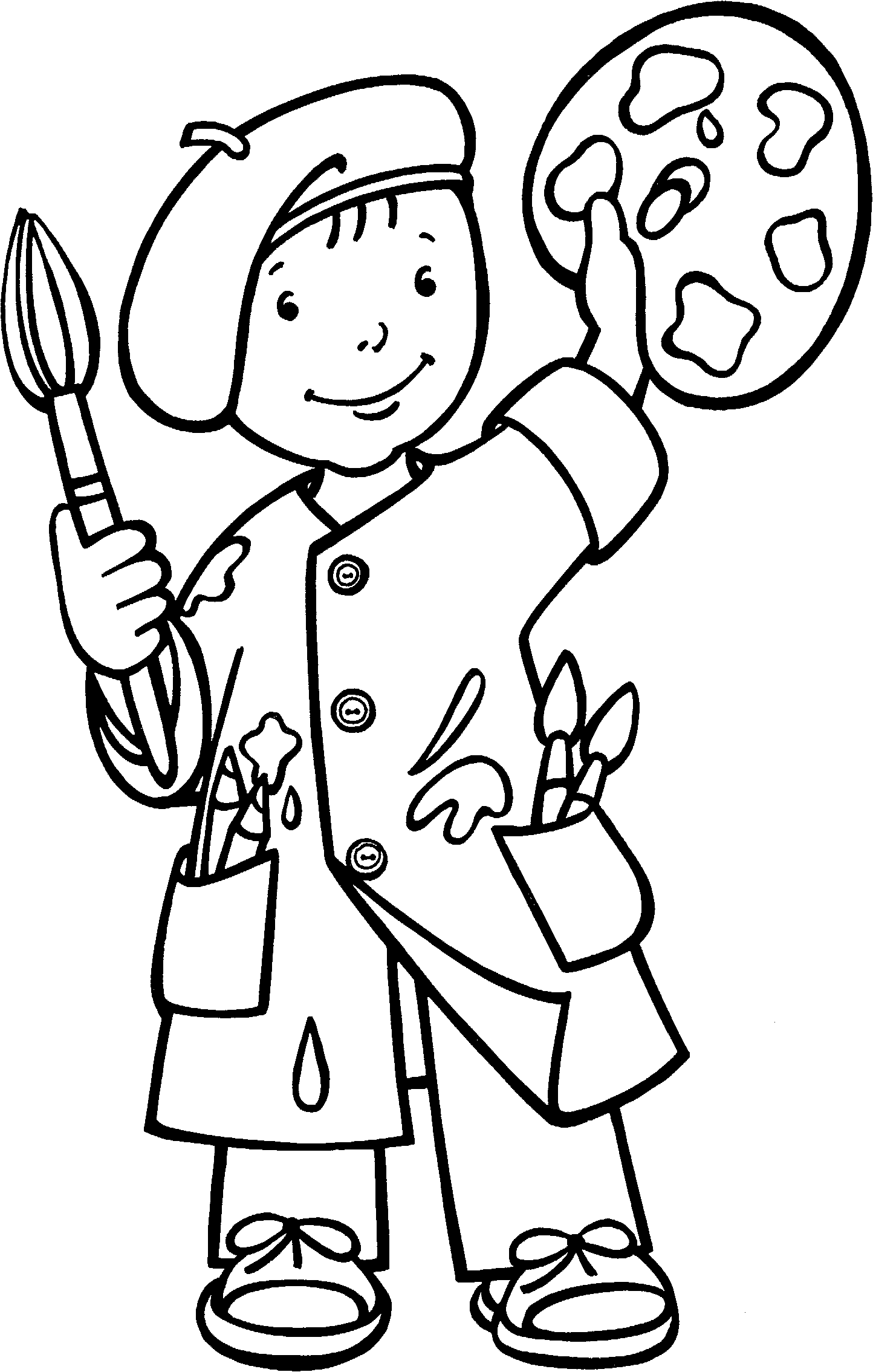 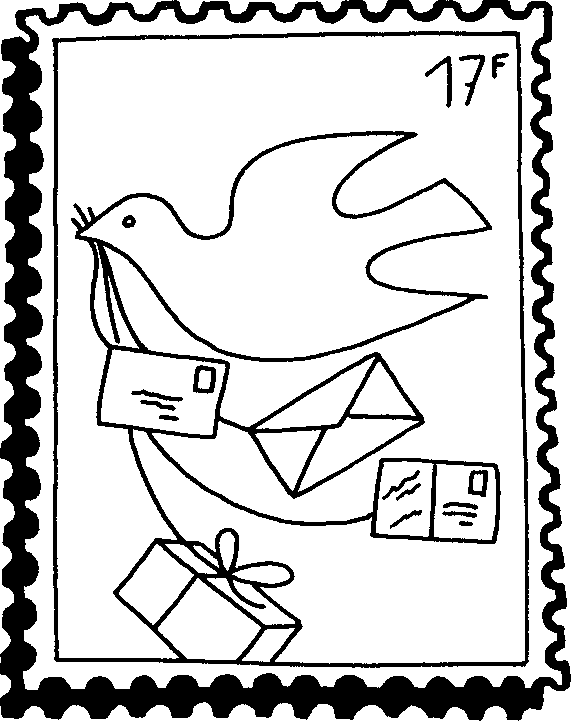 [ in ][ in]_______________________________________________________________[ ain]_______________________________________________________________[ ein]_______________________________________________________________[ im]_______________________________________________________________[ aim]_______________________________________________________________[ eim]_______________________________________________________________